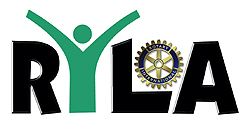 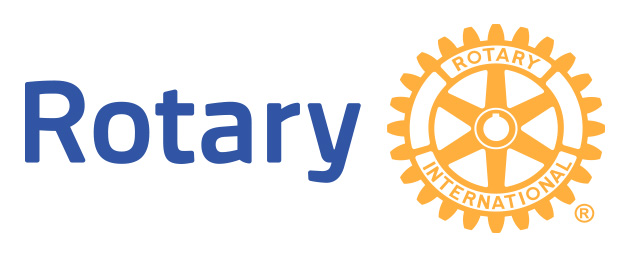 										         ALLEGATO BD. Lgs. 196/03 “Codice in materia di protezione dei dati personali”. I dati saranno trattati in forma automatizzata per gestire gli aspetti amministrativi alla partecipazione al XXXII R.Y.L.A.. Potranno essere esercitati i diritti di cui all’art. 7 rivolgendosi a Rotary International Distretto 2071 – P.za Bernardini, 41 – 55100 LUCCA o Rotary International Distretto 2072 – Via Collegio di Spagna, 7 – 40123 BOLOGNA  Accetto e presto il consenso al trattamento suddetto                                                                            Non accettoData _________________                 Firma __________________________________Cognome e Nome:Data di nascita:Luogo di nascita:Nazionalità:Residenza (Via, Città, Provincia):Residenza (Via, Città, Provincia):Residenza (Via, Città, Provincia):Residenza (Via, Città, Provincia):Indirizzo attuale (Via, Città, Provincia):Indirizzo attuale (Via, Città, Provincia):Indirizzo attuale (Via, Città, Provincia):Indirizzo attuale (Via, Città, Provincia):E-mail:E-mail:Recapiti telefonici:Recapiti telefonici:Generalità e recapiti telefonici di una persona con la quale sia possibile mettersi in contatto in caso di necessità:Generalità e recapiti telefonici di una persona con la quale sia possibile mettersi in contatto in caso di necessità:Generalità e recapiti telefonici di una persona con la quale sia possibile mettersi in contatto in caso di necessità:Generalità e recapiti telefonici di una persona con la quale sia possibile mettersi in contatto in caso di necessità:Titolo di studio di Scuola Media Superiore (indicare anche nome dell'Istituto e sede):Titolo di studio di Scuola Media Superiore (indicare anche nome dell'Istituto e sede):Titolo di studio di Scuola Media Superiore (indicare anche nome dell'Istituto e sede):Titolo di studio di Scuola Media Superiore (indicare anche nome dell'Istituto e sede):Facoltà di:Facoltà di:Università:Università:Diploma di Laurea in:Diploma di Laurea in:Università:Università:Laurea in:Laurea in:Università:Università:Specializzazione in:Specializzazione in:Università:Università:Frequenza di corsi di qualificazione/specializzazione, master:Frequenza di corsi di qualificazione/specializzazione, master:Frequenza di corsi di qualificazione/specializzazione, master:Frequenza di corsi di qualificazione/specializzazione, master:Professione attuale:Professione attuale:Professione attuale:Professione attuale:Lingue estere conosciute:Lingue estere conosciute:Lingue estere conosciute:Lingue estere conosciute:Hobby:Hobby:Hobby:Hobby:Intolleranze alimentari:Intolleranze alimentari:Intolleranze alimentari:Intolleranze alimentari: